UNDERGRADUATE CURRICULUM COMMITTEE (UCC)
PROPOSAL FORM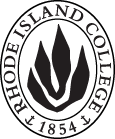 Cover page	scroll over blue text to see further important instructions: please read.N.B. DO NOT USE HIGHLIGHT, please DELETE THE WORDS THAT DO NOT APPLY TO YOUR PROPOSALALL numbers in section (A) need to be completed, including the impact ones.B.  NEW OR REVISED COURSES  DO NOT use highlight. Delete this whole page if the proposal does not include a new or revised course.D. SignaturesChanges that affect General Education in any way MUST be approved by ALL Deans and COGE Chair.Changes that directly impact more than one department/program MUST have the signatures of all relevant department chairs, program directors, and relevant dean (e.g. when creating/revising a program using courses from other departments/programs). Check UCC manual 4.2 for further guidelines on whether the signatures need to be approval or acknowledgement.Proposals that do not have appropriate approval signatures will not be considered. Type in name of person signing and their position/affiliation.Send electronic files of this proposal and accompanying catalog copy to curriculum@ric.edu and a printed or electronic signature copy of this form to the current Chair of UCC. Check UCC website for due dates.D.1. Approvals:   required from programs/departments/deans who originate the proposal.  may include multiple departments, e.g., for joint/interdisciplinary prposals. D.2. Acknowledgements: REQUIRED from OTHER PROGRAMS/DEPARTMENTS IMPACTED BY THE PROPOSAL. SIGNATURE DOES NOT INDICATE APPROVAL, ONLY AWARENESS THAT THE PROPOSAL IS BEING SUBMITTED.  CONCERNS SHOULD BE BROUGHT TO THE UCC COMMITTEE MEETING FOR DISCUSSIONA.1. Course ECED 322: english language arts Methods and ASsessment IECED 322: english language arts Methods and ASsessment IECED 322: english language arts Methods and ASsessment IECED 322: english language arts Methods and ASsessment IReplacing ECED 423: Developmental Literacy and Language Arts IECED 423: Developmental Literacy and Language Arts IECED 423: Developmental Literacy and Language Arts IECED 423: Developmental Literacy and Language Arts IA.2. Proposal typeCourse: Creation Course: Creation Course: Creation Course: Creation A.3. OriginatorLeslie SeveyHome departmentELEDELEDELEDA.4. Context and Rationale This course has been created to better reflect the overall revised ECED program goals and outcomes in response to the RIDE Program Report and best practice in the field including a greater emphasis on data-driven English Language Arts instruction. The old ECED 423 Developmental Literacy and Language Arts I will be continued until the current cohort has completed.The new course focuses on appropriate and effective data-driven English Language Arts curriculum methods for early childhood education; and is designed to include a more in-depth practicum experience for the Early Childhood candidates. As part of the new program redesign, candidates will take two methods concurrently each semester in a shared practicum placement. This course will share a practicum placement in a first or second grade with ECED 328 Science and Technology Methods.This course has been created to better reflect the overall revised ECED program goals and outcomes in response to the RIDE Program Report and best practice in the field including a greater emphasis on data-driven English Language Arts instruction. The old ECED 423 Developmental Literacy and Language Arts I will be continued until the current cohort has completed.The new course focuses on appropriate and effective data-driven English Language Arts curriculum methods for early childhood education; and is designed to include a more in-depth practicum experience for the Early Childhood candidates. As part of the new program redesign, candidates will take two methods concurrently each semester in a shared practicum placement. This course will share a practicum placement in a first or second grade with ECED 328 Science and Technology Methods.This course has been created to better reflect the overall revised ECED program goals and outcomes in response to the RIDE Program Report and best practice in the field including a greater emphasis on data-driven English Language Arts instruction. The old ECED 423 Developmental Literacy and Language Arts I will be continued until the current cohort has completed.The new course focuses on appropriate and effective data-driven English Language Arts curriculum methods for early childhood education; and is designed to include a more in-depth practicum experience for the Early Childhood candidates. As part of the new program redesign, candidates will take two methods concurrently each semester in a shared practicum placement. This course will share a practicum placement in a first or second grade with ECED 328 Science and Technology Methods.This course has been created to better reflect the overall revised ECED program goals and outcomes in response to the RIDE Program Report and best practice in the field including a greater emphasis on data-driven English Language Arts instruction. The old ECED 423 Developmental Literacy and Language Arts I will be continued until the current cohort has completed.The new course focuses on appropriate and effective data-driven English Language Arts curriculum methods for early childhood education; and is designed to include a more in-depth practicum experience for the Early Childhood candidates. As part of the new program redesign, candidates will take two methods concurrently each semester in a shared practicum placement. This course will share a practicum placement in a first or second grade with ECED 328 Science and Technology Methods.This course has been created to better reflect the overall revised ECED program goals and outcomes in response to the RIDE Program Report and best practice in the field including a greater emphasis on data-driven English Language Arts instruction. The old ECED 423 Developmental Literacy and Language Arts I will be continued until the current cohort has completed.The new course focuses on appropriate and effective data-driven English Language Arts curriculum methods for early childhood education; and is designed to include a more in-depth practicum experience for the Early Childhood candidates. As part of the new program redesign, candidates will take two methods concurrently each semester in a shared practicum placement. This course will share a practicum placement in a first or second grade with ECED 328 Science and Technology Methods.A.5. Student impactBecause this course will eventually replace ECED 423 it will be important that this change is communicated clearly to potential candidates (Intended Majors) through the admission, orientation, and advising process.Because this course will eventually replace ECED 423 it will be important that this change is communicated clearly to potential candidates (Intended Majors) through the admission, orientation, and advising process.Because this course will eventually replace ECED 423 it will be important that this change is communicated clearly to potential candidates (Intended Majors) through the admission, orientation, and advising process.Because this course will eventually replace ECED 423 it will be important that this change is communicated clearly to potential candidates (Intended Majors) through the admission, orientation, and advising process.Because this course will eventually replace ECED 423 it will be important that this change is communicated clearly to potential candidates (Intended Majors) through the admission, orientation, and advising process.A.6. Impact on other programs NANANANANAA.7. Resource impactFaculty PT & FT: The proposed revision to the ECED program continues to highlight the need for additional early childhood faculty both full time and part time. The proposed revision to the ECED program continues to highlight the need for additional early childhood faculty both full time and part time. The proposed revision to the ECED program continues to highlight the need for additional early childhood faculty both full time and part time. The proposed revision to the ECED program continues to highlight the need for additional early childhood faculty both full time and part time. A.7. Resource impactLibrary:No impact other than changing reserves. No impact other than changing reserves. No impact other than changing reserves. No impact other than changing reserves. A.7. Resource impactTechnologyClassrooms with technology available, such as document cameras, white boards, ipads, and educational apps will be important to have available in order to meet the RIDE recommendations of integrating more technology into the program. Classrooms with technology available, such as document cameras, white boards, ipads, and educational apps will be important to have available in order to meet the RIDE recommendations of integrating more technology into the program. Classrooms with technology available, such as document cameras, white boards, ipads, and educational apps will be important to have available in order to meet the RIDE recommendations of integrating more technology into the program. Classrooms with technology available, such as document cameras, white boards, ipads, and educational apps will be important to have available in order to meet the RIDE recommendations of integrating more technology into the program. A.7. Resource impactFacilities:Classroom space to accommodate changes to program schedule, cohort/practicum model are important to the success of the proposed changes. Classroom space to accommodate changes to program schedule, cohort/practicum model are important to the success of the proposed changes. Classroom space to accommodate changes to program schedule, cohort/practicum model are important to the success of the proposed changes. Classroom space to accommodate changes to program schedule, cohort/practicum model are important to the success of the proposed changes. A.8. Semester effectiveFall 2019 A.9. Rationale if sooner than next Fall A.9. Rationale if sooner than next FallOld (for revisions only)Only include information that is being revised, otherwise leave blank (delete provided examples that do not apply)NewExamples are provided for guidance, delete the ones that do not applyB.1. Course prefix and number ECED 423 ECED 322B.2. Cross listing number if anyB.3. Course title Developmental Literacy and Language Arts IEnglish Language Arts: Methods and Assessment IB.4. Course description Developmentally appropriate methods and materials for promoting literacy and language skills, strategies, and dispositions for young children are explored, including children’s literature. Practicum: kindergarten and grade one.ECED candidates learn evidence-based and equitable practices enhancing early language and literacy development of children, Birth-5.  Students implement observation and assessment protocols to inform curriculum development during a practicum experience.B.5. Prerequisite(s)ECED 305; ECED 326 (minimum grade of B-) or consent of department chair; Concurrent with ECED 328.B.6. OfferedFall  B.7. Contact hours 8B.8. Credit hours4B.9. Justify differences if anyDue to the new practicum/methods model candidates will spend a full day in a classroom (shared with ECED 328) and then a 3 hour 50 minute lecture on another day each week.Due to the new practicum/methods model candidates will spend a full day in a classroom (shared with ECED 328) and then a 3 hour 50 minute lecture on another day each week.B.10. Grading system Letter grade  |B.11. Instructional methods| Lecture  | Practicum  | B.12.CategoriesRequired for major/minor   Required for CertificationB.13. Is this an Honors course?NONOB.14. General EducationN.B. Connections must include at least 50% Standard Classroom instruction.NO  |category:NO |category:B.15. How will student performance be evaluated?Attendance  | Class participation |  Papers  | Class Work  | Performance Protocols  | |  Reports of outside supervisorB.16. Redundancy statementB. 17. Other changes, if anyB.18. Course learning outcomes: List each one in a separate rowProfessional Org.Standard(s), if relevantHow will each outcome be measured?Understand assessment as an ongoing process integral to curriculum, planning, and instruction; and issues of equity and diversity in assessment practicesRIPTS 9NAEYC 3CDesign and implement observation and literacy assessment planUtilize appropriate assessment tools and strategies to evaluate young children’s language and literacy developmentRIPTS 9RI WKC – D5NAEYC 3bAnalyze assessment data, evaluate student outcomes including an RTI approach to understanding literacy outcomesUnderstand the role of culture and diversity in early language and literacy development in young childrenRIPTS 4NAEYC 1bNeighborhood map and research related to school environment (context)Examine current research, philosophies, and best practices related to language and literacy development in young children; including local, state, and national initiativesRIPTS 2NAEYC 5bResearch projectUtilize research-based strategies and relevant early learning and development standards to design and implement effective ELA curriculum to support ALL young children’s literacy and language developmentRI WKC – D3, 4, 5NAEYC 5cLesson plansB.19. Topical outline: Do NOT insert whole syllabus, we just need a two-tier outlineIntro to CourseOverview of Language and Literacy Development, Birth-5 yrsReview Teaching Candidate Professional GoalsKnowledge of Content – Alphabet KnowledgeAlphabet Knowledge: Letter Recognition and ProductionWorking with families to support learning in the homeKnowledge of Content – Phonological AwarenessPhonological Awareness – the sounds of languageUsing children’s work samples to assess alphabet knowledge and phonological awarenessKnowledge of Content – Concepts of PrintConcepts of Print and WritingPlanning emergent writing experiences in the early childhood classroomKnowledge of Content – Oral Language DevelopmentOral Language Development – building concepts from birthChildren’s literature and Dialogic Reading to intentionally building language developmentKnowledge of Content and StudentsUsing appropriate screening tools to identify literacy needsEstablishing instructional outcomes aligned to standards (RIELDS)Designing Coherent Instruction Aligned to RI-ICEELearning Activities, lesson structure, content related pedagogyDeveloping instructional materials and classroom resourcesIndividual and small group instructional groups, Birth-5Designing formative language and literacy assessmentsEducational Environments Aligned to RI-ICEESelf-assessing the literacy environment to determine adequacy of materials.Educator and Student interactions and Interactions Between StudentsEstablishing a culture for language and literacy learning – Connections to RI 3rd Grade Reading outcomesDiscussing the importance of content and expectations for learning and achievementImproving Language and Literacy InstructionRevising lesson plans: Communicating with students expectations for learningThe importance of clear directions and proceduresEngaging Students in Literacy LearningProjects, activities, and assignmentsInstructional materials and supportive technologies – selecting appropriate strategiesUsing Assessment in InstructionDeveloping assessment criteria that are measureable and aligned to outcomesProcedures for monitoring student learning and providing feedback to students, maintaining accurate recordsProfessional Growth and ResponsibilitiesReflecting on literacy practices in the classroomCommunicating children’s learning with FamiliesNamePosition/affiliationSignatureDateCarolyn Obel-OmiaChair of Elementary EducationGerri August/Julie HorwitzCo-Deans of FSEHDTab to add rowsNamePosition/affiliationSignatureDate